Ход урокаЭтап урокаДеятельность учителяУчебное содержаниеДеятельность обучающихсяУУДОрганизационный этап. Мотивация учебной деятельности учащихся.(1 мин.)Цель: включение обучающихся в деятельность на личностно-значимом уровне-Давайте друг другу улыбнёмся и пожелаем удачи на уроке.Мы пришли сюда учиться,
Не лениться, а трудиться.
Работаем старательно,
Слушаем внимательно.Проверяют готовность к уроку. Настраиваются на урок.Личностные: понимают значение знаний для человека и принимают его; имеют желание учиться; стремятся хорошо учиться и сориентированы на участие в делах школы, правильно идентифицируют себя с позицией школьника; формирование познавательных потребностей и учебных мотивов.Актуализация знаний и фиксация затруднения в деятельности(4-5 мин.)Цель: повторение изученного материала, необходимого для          ≪открытия нового знания≫, и выявление затруднений в индивидуальной деятельности каждого обучающегося.Возникновение проблемной ситуации1.Собери слово.- Запишите слова и выделите орфограммы:- Какое слово лишнее? (горение или положить)-Выделите приставку в 1 слове, корень во 2 слове, суффиксы в 3 слове и окончание в последнем слове.Соберите эти части слов и прочитайте слово, которое получилось.-Правильно.-Как вы думаете, всё вам известно о предложении?-А ваши знания о предложении понадобятся на уроке?--А что вы уже знаете о предложении?-Выполните задания на листочках.-Чем отличаются предложения друг от друга?Какие члены предложения встретились. - Сколько их?-Так какие это предложения?Задание№1 (утверждения) для начала урока- Прочитайте задание, ответьте на вопросы с помощью знаков «+», «-».предсказание, положить, горение, веселье.Пред-, - лож-, - ени-, - е-ПредложениеПрочитайте. Найдите главные члены в каждом предложении. Сравните их. Что необычного вы заметили?Каждое утро синички прилетают к нашей кормушке. Каждое утро синички, воробьи и снегири прилетают к нашей кормушке. Каждое утро синички прилетают к нашей кормушке, клюют семена и весело щебечут.Отвечают на вопросы учителя. Записывают слова в тетрадиНаходят и выделяют части словСобирают части слов и получают новое словоВспоминают, что такое предложение, какие члены предложения бываютРабота группамиЛичностные: осознают свои возможности в учении; способны адекватно судить о причинах своего успеха или неуспеха в учении, связывают успехи с усилиями, трудолюбием.Коммуникативные: обмениваются мнениями, слушают друг друга, строят понятные речевые высказывания.Регулятивные: действуют с учетом выделенных учителем ориентиров; адекватно воспринимают оценку учителя.Познавательные: общеучебные – осознанно и произвольно строят речевое высказывание в устной форме о строении слова и его частях; извлекают необходимую информацию из рассказа учителя, из собственного опыта; логические – осуществляют поиск необходимой информации.Коммуникативные умения:— адекватно взаимодействовать с партнёром в рамках учебного диалога,согласовывают свои действия с партнером, вступают в групповое учебное сотрудничество, принимая его правила и условия, строят понятные речевые высказыванияПознавательные: общеучебные-находят основу предложенийПостановка цели и задач урока.Цель: обсуждение затруднения                     (≪Почему возникли затруднения?≫,≪Чего мы ещё не знаем?≫)-Почему вы не смогли определить этот вид предложения?-Чему мы должны научиться?- Узнать, как называются предложения, в которых несколько подлежащих при одном сказуемом и несколько сказуемых при одном подлежащем.-Научиться составлять такие предложения.-Над какой темой будем работать?-Где можно узнать тему урока?-Найдите и прочитайте тему урока.Составьте план работы на уроке1.Познакомиться с новым понятием.2.Научиться находить предложения с однородными членами.3.Научиться составлять предложения с однородными членами.В содержании учебникаПроговаривают планПознавательные: общеучебные - формулируют ответы на вопросы учителя; логические: осуществляют поиск необходимой информации (из рассказа учителя, из собственного опыта, из учебника); анализируют объекты с выделением признаков (существенных и несущественных); дополняют и расширяют имеющиеся знания и представления о новом изучаемом предмете.Регулятивные: определяют цель учебной деятельности с помощью учителя и самостоятельно, ищут средства её осуществления.Коммуникативные: обмениваются мнениями, слушают другого ученика – партнера по коммуникации и учителя; согласовывают свои действия с партнером, вступают в групповое учебное сотрудничество, принимая его правила и условия, строят понятные речевые высказывания.Первичное усвоение новых знаний.(3 мин.)Цель: проговаривание нового знания, (запись в виде опорного сигнала) фронтальная работа, работа в парах; комментирование, обозначение знаковыми символами.-Запишите предложения и найдите однородные члены.-Давайте обсудим правила работы в паре.- Какой вывод можно сделать?Берёзы, осины и клёны зашумели от ветра.Их листья зашелестели, затрепетали2. РТ с.76, упр.1261.Комментированное письмо у доски.обсуждают правила работы в паре.2.Работа парамиОднородные члены предложения бывают и второстепенные членыПознавательные: общеучебные - осознанно и произвольно строят речевое высказывание в устной форме об однородных членах предложении; формулируют ответы на вопросы учителя; — составляют и записывают предложения с однородными членами (используя слова в скобках; заменяя несколько предложений; используя вопросы; вставляя пропущенные орфограммы и раскрывая скобки; оформляя соответствующими знаками препинания)логические: осуществляют поиск необходимой информации (из рассказа учителя, из собственного опыта); анализируют объекты с выделением признаков (существенных и несущественных); дополняют и расширяют имеющиеся знания и представления о новом изучаемом предмете.Регулятивные: принимают учебную задачу; адекватно воспринимают информацию учителя или товарища, содержащую оценочный характер ответа, составляют план выполнения задач, решения проблем творческого и поискового характера, выполнения проекта совместно с учителем. Осуществляют действия по реализации плана.Коммуникативные: обмениваются мнениями, слушают учителя; строят понятные речевые высказывания.Физминутка(1-2 мин.)Учитель показывает упражненияРегулятивные: осуществляют пошаговый контроль своих действий, ориентируясь на показ движений учителя.Самостоятельная работа с самопроверкой по образцу (эталону) -4-5 минутКаждый должен для себя сделать вывод о том, что он уже имеет.Самоконтроль, самопроверка.- Запишите предложения по выбору.-Сколько предложений должно получиться?С.93 упр.156Письменно выполняется небольшая по объёму самостоятельная работа, дети записывают предложения.СамопроверкаПознавательные: общеучебные - — определяют знаки препинания в предложении с однородными членами с союзом или без негоРегулятивные: — выполняют учебное задание в соответствии с правилом;— выполняют самопроверку и заданий и вносят корректировку.Коммуникативные: строят понятные речевые высказывания.Включение в систему знаний и повторение.7-8 минут. Цель:Сначала детям предлагаются задания, которые содержат новый алгоритм, новое понятие.Затем предлагаются задания, в которых новое знание используется вместе с изученными ранее.- Спишите предложение, раскрывая скобки и вставляя пропущенные орфограммы. Оформите предложение соответствующими знаками препинания:Составьте и напишите предложения, используя вопросыОформите каждое предложение соответствующими знаками препинания.В...лчишка выл…з (о)см…трелся (по)х…дил (по)нюхал сел и (за)выл. (По Е. Чарушину)Кто? Кто? Кто? Что делали? Где?Что? Что делали? Что делали? Что делали? Куда?Кто? Что делали? Какие? Какие? Какие? Что?Дети списывают, раскрывая скобки и вставляя пропущенные буквы, объясняя письменноПознавательные: общеучебные - формулируют ответы на вопросы учителя; логические: осуществляют поиск необходимой информации (из рассказа учителя, из собственного опыта, из учебника); анализируют объекты с выделением признаков (существенных и несущественных);Регулятивные: действуют с учётом выделенных учителем ориентиров; принимают учебную задачу; адекватно воспринимают информацию учителя или товарища, содержащую оценочный характер ответа; ориентируются в карте урока.Коммуникативные: обмениваются мнениями, слушают другого ученика – партнера по коммуникации; согласовывают свои действия с партнером, вступают в групповое учебное сотрудничество, принимая его правила и условия, строят понятные речевые высказывания.Информация о домашнем задании, инструктаж по его выполнению(1 мин.)Откройте учебники на с 92,прочитайте задание из упр.153.Какие знания вам понадобятся при выполнении этого задания?Упр.153,с.92Знания об однородных членах предложении и постановки знаков препинанияПознавательные: общеучебные – извлекают необходимую информацию из рассказа учителяРегулятивные: действуют с учетом выделенных учителем ориентиров.Рефлексия (подведение итогов занятия)(2 мин.) Цель:осознании обучающимися своей учебной деятельности, самооценка результатов своей деятельности и всего класса.-Какую задачу ставили на уроке?-Удалось решить поставленную задачу?-Каким способом?-Какие получили результаты?-Что нужно сделать ещё?-Где можно применить новые знания?-Что на уроке у вас хорошо получилось?-Над чем ещё надо поработать?Моя работа на уроке была…интереснаяпознавательнаяактивнаянеинтереснаяскучнаяВыполняют анализ и рефлексию своей деятельности на уроке.Регулятивные: прогнозируют результаты уровня усвоения изучаемого материала.Личностные: понимают значение знаний человека и принимают его.УтвержденияВ начале урокаВ конце урока1. Верно ли, что однородные члены предложения отвечают на один и тот же вопрос?2. Верно ли, что однородные члены предложения относятся к разным словам?3. Верно ли, что однородные члены предложения бывают только второстепенными членами предложения? 4. Верно ли, что между однородными  членами предложения запятая не ставится?5. Верно ли, что запятая ставится перед одиночным союзом «и» при  однородных членах предложения?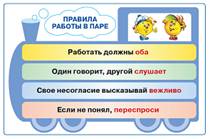 